INDICAÇÃO Nº 753/2017ASSUNO: Reitero a Solicita ao Senhor Prefeito Municipal de Itatiba que notifique proprietário de terreno na rua Marcos Cisoto no Bairro Central Park 1, a limpar e mantê-lo limpo.Senhor Presidente:REITERO, ao Sr. Prefeito Municipal, nos termos regimentais, que se digne Sua Excelência, determinar ao setor competente da Administração, que providencie a notificação do proprietário de terreno localizado na Rua Marcos Cisoto próximo ao n°138, no Bairro Central Park 1, para que realize sua limpeza e mantenha-o limpo.Essa reiteração se justifica, uma vez que que foi protocolado com o N°392/2017 nesta Casa de Leis no dia 06/03/2017 e até o momento não obteve êxito. Tendo em vista que o terreno se encontra com mato muito alto, abrigando insetos, ratos e outros animais peçonhentos, os moradores vizinhos novamente procuram esse gabinete para relatarem as frequentes aparições de escorpiões em suas residências, no terreno também ocorre acumulado água quando chove devido ao lixo ali jogado, sendo focos de criadouros para mosquitos transmissores da dengue, conforme pode ser visto nas fotos anexas.SALA DAS SESSÕES, 11 de abril de 2017.José Roberto FeitosaVereador – DEM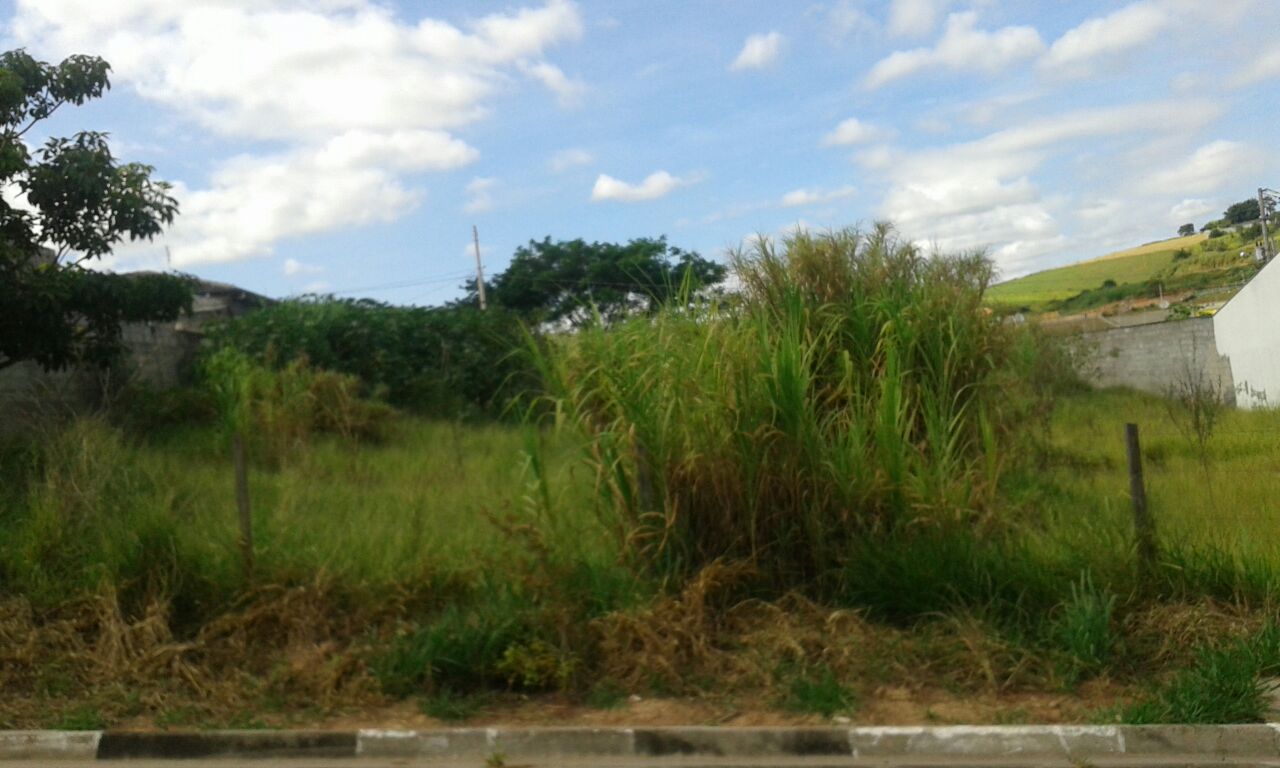 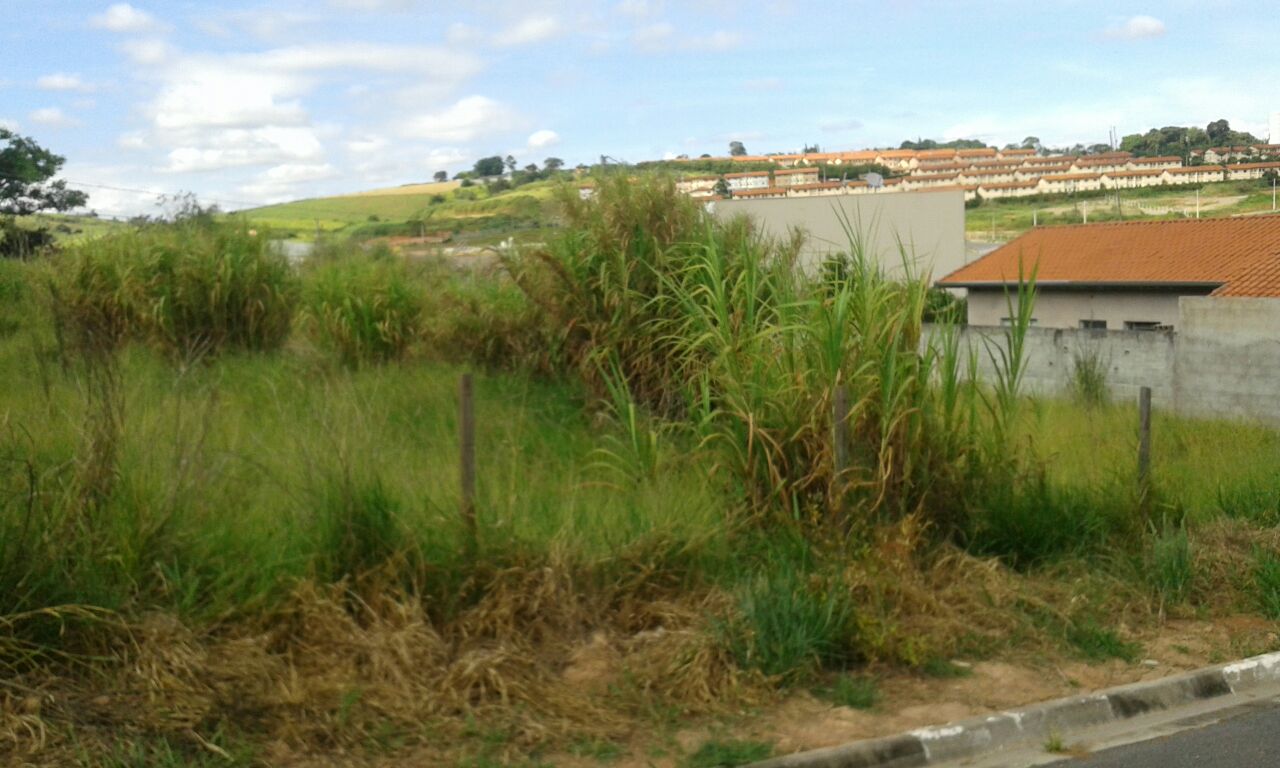 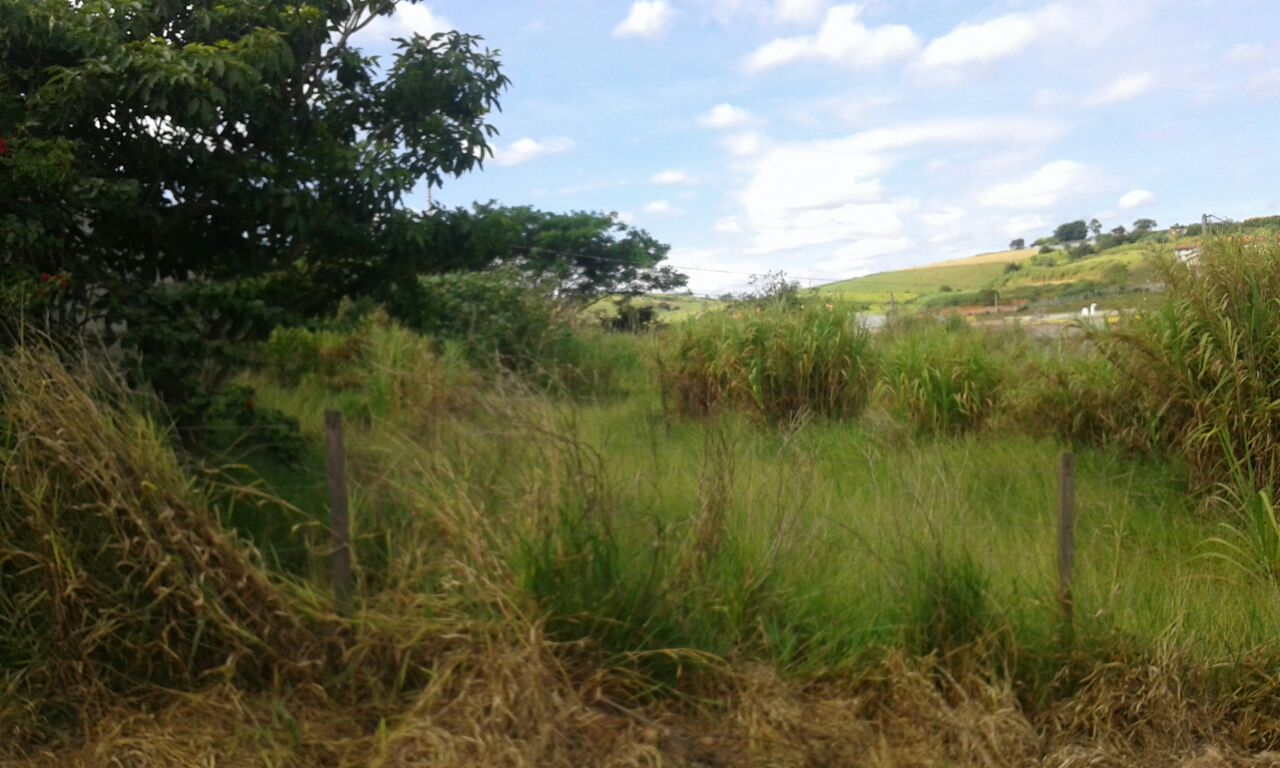 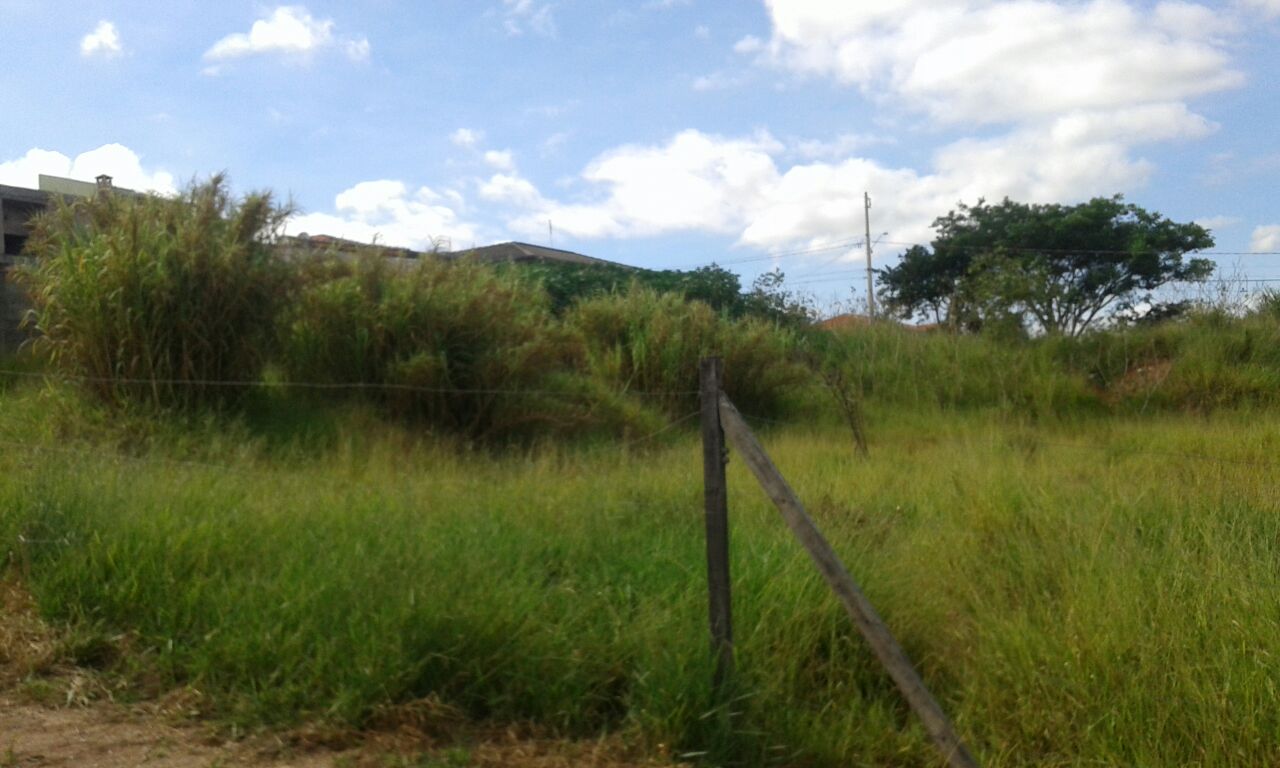 